  Rencontre amicale adulte du mardi 29 Mai 2012		 « Une soirée bien sympa !!» 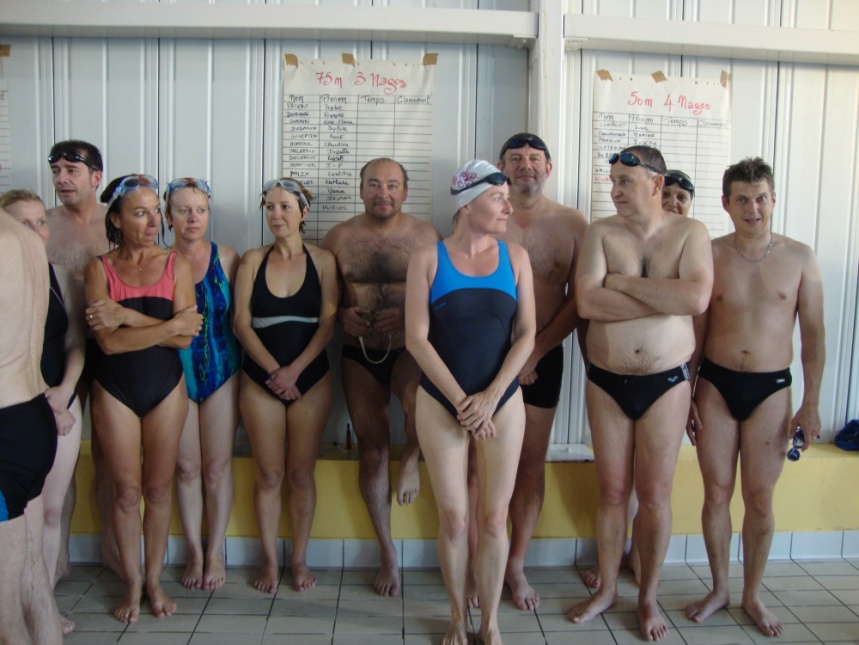 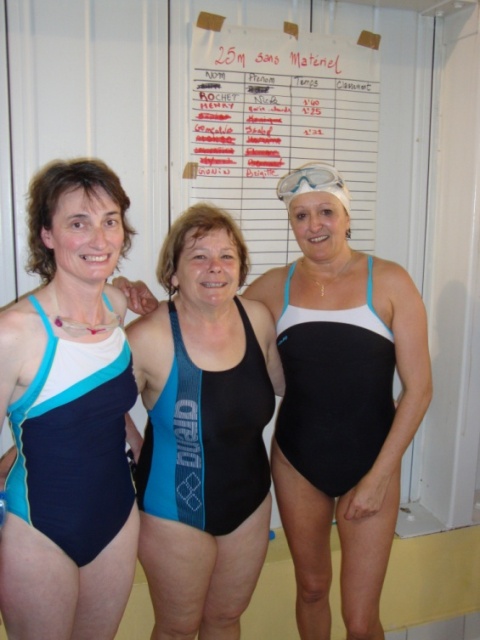 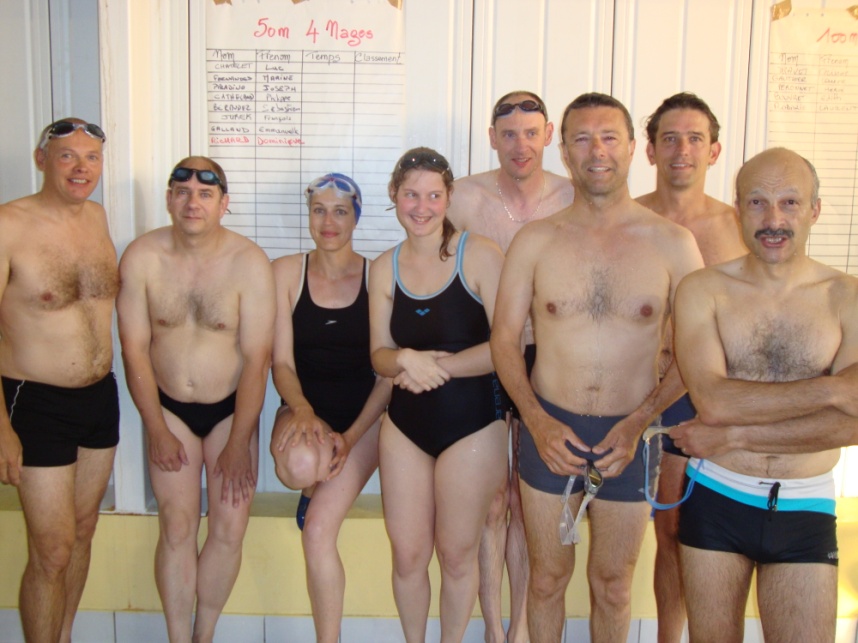 Quelques hésitations pour les inscriptions mais Floriane et Muriel  motivent les troupes !!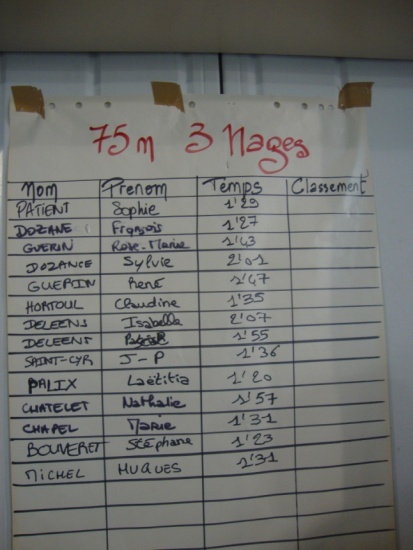 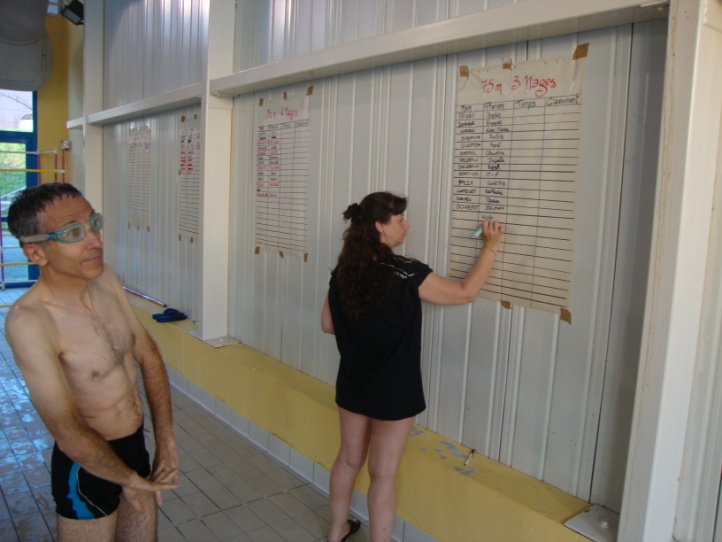 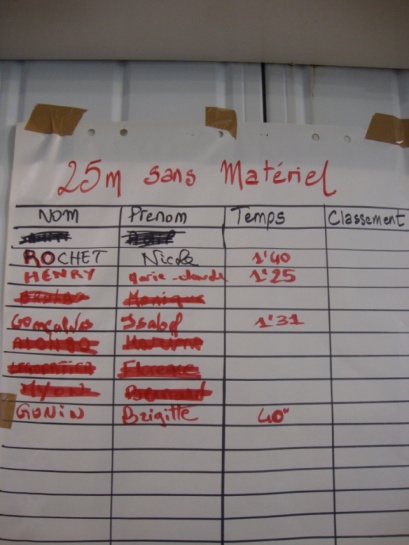 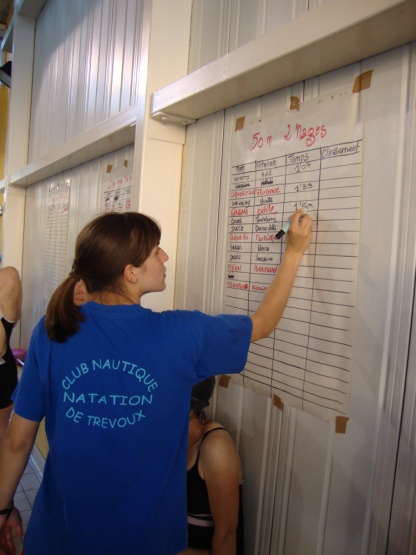 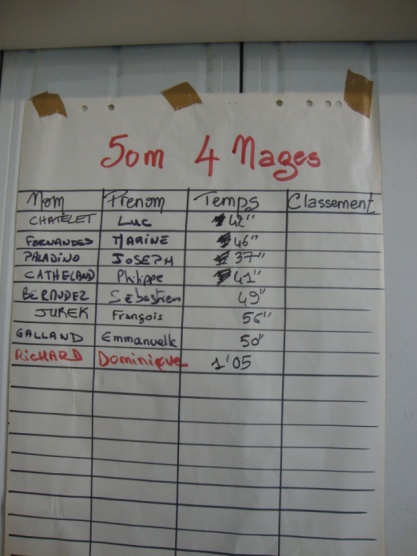 